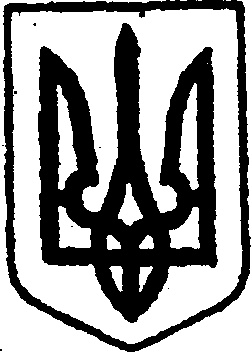 КИЇВСЬКА ОБЛАСТЬТЕТІЇВСЬКА МІСЬКА РАДАVІІІ СКЛИКАННЯВІСІМНАДЦЯТА  СЕСІЯдруге пленарне засіданняРІШЕННЯ 23 березня 2023 року                                                          № 835  - 18 - VІІІ                                                             Про надання згоди орендарю на здійснення      невід’ємних поліпшень нежитлової будівлі,      що знаходиться по вулиці      Цвіткова, 26-Б в місті Тетієві        Керуючись статтею 21 Закону України «Про оренду державного та комунального майна», статтею 60 Закону України «Про місцеве самоврядування в Україні», пунктом  158 Порядку передачі в оренду державного та комунального майна, затвердженого постановою Кабінету Міністрів України «Деякі питання оренди державного та комунального майна» № 483 від 03.06.2020 р., розглянувши заяву фізичної особи-підприємця Олійник Зої Василівни від 24.01.2023 р. вх. № 2.4.3-08/233 та Акт візуального обстеження об’єкта оренди, що належить до комунальної власності від 30.01.2023 року, враховуючи висновки та рекомендації постійної депутатської комісії з питань торгівлі, житлово-комунального господарства, побутового обслуговування, громадського харчування, управління комунальною власністю,  благоустрою, транспорту, зв’язку, Тетіївська міська рада В И Р І Ш И Л А:Надати згоду фізичній особі-підприємцю Олійник Зої Василівні на здійснення невід’ємних поліпшень орендованого майна – нежитлової будівлі швидкої допомоги, 1912 року побудови, загальною площею 90, 7 кв. м., що знаходиться по вул. Цвіткова, 26-Б в місті Тетієві Білоцерківського району Київської області, використовується згідно з договором № 30 оренди нерухомого майна та надання комунальних послуг орендарю від 02 вересня 2019 року, на загальну суму 1 991 710 (один мільйон дев’ятсот дев’яносто одна тисяча сімсот десять) гривень, яка визначена згідно кошторисної частини проектної документації за робочим проектом «Реконструкція будівлі швидкої допомоги по вул. Цвіткова, 26 Б в м. Тетіїв Київської області» від ___.02.2023 року (розробник проекту – фізична особа-підприємець Стельмах І. С.).      2. Контроль за виконанням даного рішення покласти на першого заступника міського голови Кизимишина В. Й. та на постійну депутатську комісію з питань торгівлі, житлово-комунального господарства, побутового обслуговування, громадського харчування, управління комунальною власністю, благоустрою, транспорту, зв’язку (голова – Фармагей В. В.)Міський голова                                       Богдан БАЛАГУРА